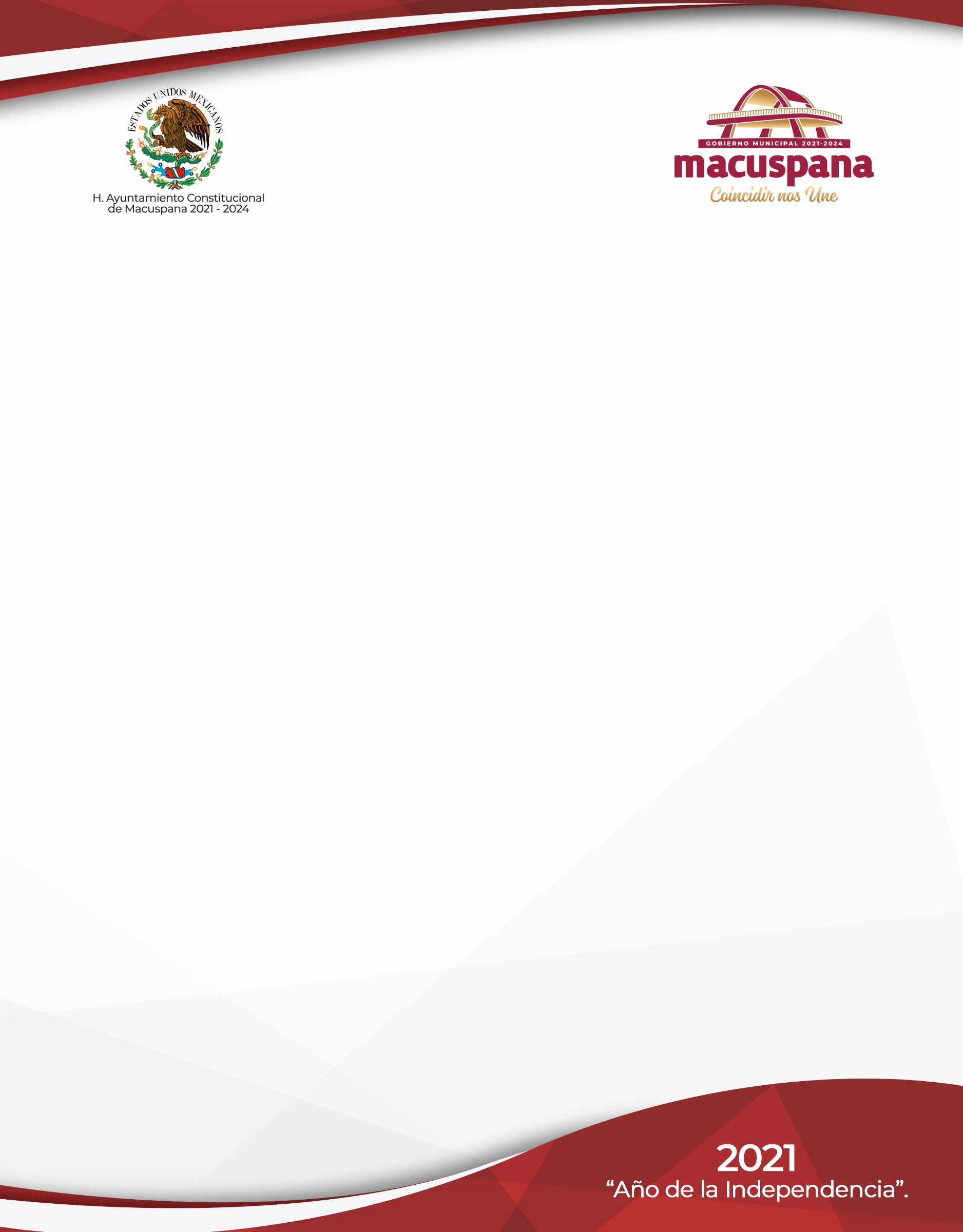 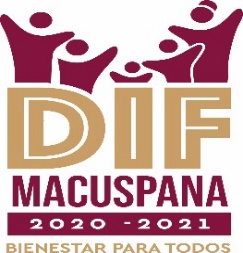 REQUISITOS PARA EL TRÁMITE DE LA TARJETA DE INAPAMCopia de acta de nacimiento Copia de la CURP Copia del  INE3 fotos tamaño infantil reciente papel mate